БЕРЕЗАНСЬКА МІСЬКА РАДАКИЇВСЬКОЇ ОБЛАСТІ(сьоме скликання)  РІШЕННЯПро внесення змін до рішення міської ради«Про затвердження структури виконавчих органів Березанської міської ради та її загальної чисельності» Відповідно до п.5 ст.26 Закону України «Про місцеве самоврядування в Україні», з метою оптимізації та удосконалення структури  виконавчого комітету Березанської міської ради міська радаВИРІШИЛА:Внести зміни до п.1 та п.2 рішення  Березанської міської ради       від 09.01.2020 № 964-83-VII виклавши їх в такій редакції:п.1. «Затвердити з 01 серпня 2020року   структуру виконавчих органів Березанської міської ради згідно з додатком». п.2. «Затвердити загальну чисельність виконавчих органів Березанської міської ради  у кількості 138 штатних одиниць».2. Вважати таким, що втратило чинність п. 1 рішення Березанської міської ради від 05.03.2020 № 1012-86-VII «Про внесення змін до рішення міської ради «Про затвердження структури виконавчих органів Березанської міської ради та її загальної чисельності».3. Контроль за виконанням цього рішення покласти на  постійну   комісію  міської ради з питань бюджету та фінансів, соціально – економічного розвитку, підприємництва, регуляторної політики, торгівлі, захисту прав споживачів.Секретар ради                                                                                     Олег СИВАК                                     м.Березаньвід 07.07.2020 року№ 1074-90-VIIДодатокдо рішення Березанської міської ради                                                                    №1074-90-VII від 07.07.2020 СТРУКТУРА
та  загальна  чисельність апарату  Березанської міської ради та її виконавчих комітетів Секретар ради					    	                               Олег СИВАКПідготувала:  Шкулета О.В.Погоджено :  Яхно К.Г.                       Олексійчук Л.В.                       Харченко Н.К.Надіслати:     Шкулета О.В.                       Матвієнко В.М.                       Харченко Н.К.                       Москаленко Л.А.                       Іванова Л.В.                       Загорулько О.В.                                                       Ткачук А.Р.№ п/пНазва структурного підрозділу та посадКількість штатних одиниць123КерівництвоКерівництвоКерівництво1.Міський голова12.Секретар ради13.Перший заступник міського голови14.Заступник  міського голови 25. Керуючий справами16.Староста47.Радник голови 2ВСЬОГО:12Апарат Березанської міської ради та її виконавчого комітетуАпарат Березанської міської ради та її виконавчого комітетуАпарат Березанської міської ради та її виконавчого комітетуЮридичний відділЮридичний відділЮридичний відділ8.Начальник відділу19.Головний спеціаліст110.Провідний спеціаліст 1ВСЬОГО:3Відділ організаційно - кадрової роботи та з питань внутрішньої політикиВідділ організаційно - кадрової роботи та з питань внутрішньої політикиВідділ організаційно - кадрової роботи та з питань внутрішньої політики11.Начальник  відділу112.Головний спеціаліст4ВСЬОГО:5Загальний відділЗагальний відділЗагальний відділ13.Начальник  відділу114.Головний спеціаліст 215.Секретар керівника116.Діловод317.Архіваріус1ВСЬОГО:8123Відділ бухгалтерського обліку та господарського забезпеченняВідділ бухгалтерського обліку та господарського забезпеченняВідділ бухгалтерського обліку та господарського забезпечення18.Начальник  відділу- головний бухгалтер 119.Заступник начальника  відділу- головного бухгалтера 120.Головний спеціаліст221.Водій122.Прибиральник службових приміщень423.Підбирач довідкового та інформаційного   матеріалу1ВСЬОГО:10Сектор взаємодії з громадськістюСектор взаємодії з громадськістюСектор взаємодії з громадськістю24Завідувач сектору125.Головний спеціаліст 126.Спеціаліст- адміністратор системи1ВСЬОГО:3ВСЬОГО  по апарату: 29Самостійні підрозділи виконавчого комітету Березанської міської радиСамостійні підрозділи виконавчого комітету Березанської міської радиСамостійні підрозділи виконавчого комітету Березанської міської радиУправління  містобудування, архітектури та землекористування виконавчого комітету Березанської міської ради Управління  містобудування, архітектури та землекористування виконавчого комітету Березанської міської ради Управління  містобудування, архітектури та землекористування виконавчого комітету Березанської міської ради 27.Начальник управління,головний архітектор1Відділ з земельних питань28.Заступник начальника управління-начальник відділу з земельних питань129.Головний спеціаліст 2Відділ містобудування та архітектури30.Начальник відділу131.Головний спеціаліст2ВСЬОГО:7Служба в справах дітей та сім’ї виконавчого комітетуБерезанської міської радиСлужба в справах дітей та сім’ї виконавчого комітетуБерезанської міської радиСлужба в справах дітей та сім’ї виконавчого комітетуБерезанської міської ради32.Начальник служби133.Головний спеціаліст служби134.Завідувач сектору сімейних форм виховання135.Головний спеціаліст сектору сімейних форм виховання1ВСЬОГО:4Відділ економіки та інвестиційного розвиткувиконавчого комітету Березанської міської радиВідділ економіки та інвестиційного розвиткувиконавчого комітету Березанської міської радиВідділ економіки та інвестиційного розвиткувиконавчого комітету Березанської міської ради36.Начальник відділу137.Головний спеціаліст138.Провідний спеціаліст1123Сектор інвестиційного розвиткуСектор інвестиційного розвиткуСектор інвестиційного розвитку39.Завідувач сектору 140.Головний спеціаліст1ВСЬОГО:5Сектор  житлово-комунального господарства виконавчого комітету Березанської міської радиСектор  житлово-комунального господарства виконавчого комітету Березанської міської радиСектор  житлово-комунального господарства виконавчого комітету Березанської міської ради41.Завідувач сектору 142.Головний спеціаліст1ВСЬОГО:2Відділ ведення Державного реєстру виборціввиконавчого комітету Березанської міської радиВідділ ведення Державного реєстру виборціввиконавчого комітету Березанської міської радиВідділ ведення Державного реєстру виборціввиконавчого комітету Березанської міської ради43.Начальник відділу144.Головний спеціаліст145.Провідний спеціаліст1ВСЬОГО:3Відділ з питань реєстраціївиконавчого комітету Березанської міської радиВідділ з питань реєстраціївиконавчого комітету Березанської міської радиВідділ з питань реєстраціївиконавчого комітету Березанської міської ради46.Начальник відділу-державний реєстратор147.Державний реєстратор2ВСЬОГО:3Сектор реєстрації місця проживання та перебування фізичних осібвиконавчого комітету Березанської міської радиСектор реєстрації місця проживання та перебування фізичних осібвиконавчого комітету Березанської міської радиСектор реєстрації місця проживання та перебування фізичних осібвиконавчого комітету Березанської міської ради48.Завідувач сектору 149.Головний спеціаліст1ВСЬОГО:2Центр надання адміністративних послугвиконавчого комітету Березанської міської радиЦентр надання адміністративних послугвиконавчого комітету Березанської міської радиЦентр надання адміністративних послугвиконавчого комітету Березанської міської ради50.Начальник центру151.Адміністратор6ВСЬОГО:7Сектор  з питань надзвичайних  ситуацій та цивільного захисту населеннявиконавчого комітету Березанської міської радиСектор  з питань надзвичайних  ситуацій та цивільного захисту населеннявиконавчого комітету Березанської міської радиСектор  з питань надзвичайних  ситуацій та цивільного захисту населеннявиконавчого комітету Березанської міської ради52.Завідувач  сектору153.Головний спеціаліст1ВСЬОГО:2Архівний сектор виконавчого комітету Березанської міської радиАрхівний сектор виконавчого комітету Березанської міської радиАрхівний сектор виконавчого комітету Березанської міської ради54.Завідувач сектору155.Головний спеціаліст1ВСЬОГО:2123Відділ освіти виконавчого комітету Березанської міської ради            (має статус юридичної особи)Відділ освіти виконавчого комітету Березанської міської ради            (має статус юридичної особи)Відділ освіти виконавчого комітету Березанської міської ради            (має статус юридичної особи)56.Начальник відділу157.Головний спеціаліст  158.Провідний спеціаліст1ВСЬОГО:3Управління культури, національностей та релігійвиконавчого комітету Березанської міської ради (має статус юридичної особи)Управління культури, національностей та релігійвиконавчого комітету Березанської міської ради (має статус юридичної особи)Управління культури, національностей та релігійвиконавчого комітету Березанської міської ради (має статус юридичної особи)59.Начальник управління160.Заступник начальника управління1Відділ культури і туризмуВідділ культури і туризмуВідділ культури і туризму61.Начальник відділу162.Головний спеціаліст  163.Провідний спеціаліст1Відділ фінансово-господарського забезпеченняВідділ фінансово-господарського забезпеченняВідділ фінансово-господарського забезпечення64.Начальник відділу-головний бухгалтер165.Головний спеціаліст  166.Провідний спеціаліст1Відділ національностей, релігії та охорони культурної спадщиниВідділ національностей, релігії та охорони культурної спадщиниВідділ національностей, релігії та охорони культурної спадщини67.Начальник відділу168.Головний спеціаліст  169.Провідний спеціаліст1ВСЬОГО:11Сектору молоді та спортувиконавчого комітету Березанської міської ради(має статус юридичної особи)Сектору молоді та спортувиконавчого комітету Березанської міської ради(має статус юридичної особи)Сектору молоді та спортувиконавчого комітету Березанської міської ради(має статус юридичної особи)70.Завідувач сектору171.Головний спеціаліст  1ВСЬОГО:2Фінансове управління виконавчого комітету Березанської міської ради(має статус юридичної особи)Фінансове управління виконавчого комітету Березанської міської ради(має статус юридичної особи)Фінансове управління виконавчого комітету Березанської міської ради(має статус юридичної особи)72.Начальник фінансового управління 1Бюджетний відділ73.Заступник начальника управління-начальник бюджетного відділу174.Головний спеціаліст  175.Провідний спеціаліст  1В С Ь О Г О :3Сектор бухгалтерського обліку та звітності76.Завідувач сектору бухгалтерського обліку та звітності – головний бухгалтер177.Головний спеціаліст  1В С Ь О Г О :2123Сектор планування доходів78.Завідувач сектору планування доходів179.Головний спеціаліст  1В С Ь О Г О :2В С Ь О Г О  по управлінню :8Управління соціального захисту населення та працівиконавчого комітету Березанської міської ради(має статус юридичної особи)Управління соціального захисту населення та працівиконавчого комітету Березанської міської ради(має статус юридичної особи)Управління соціального захисту населення та працівиконавчого комітету Березанської міської ради(має статус юридичної особи)Апарат управління 80.  Начальник управління181. Заступник начальника1   В С Ь О Г О:2Відділ бухгалтерського обліку та звітності82.Начальник відділу - головний бухгалтер183.Головний спеціаліст284.Провідний спеціаліст1В С Ь О Г О:4Відділ прийому громадян85.Начальник відділу186.Головний спеціаліст 187.Провідний спеціаліст1В С Ь О Г О:3Відділ прийняття рішень щодо надання усіх видів соціальної допомоги та компенсацій88.Начальник відділу189.Головний спеціаліст3В С Ь О Г О:4Відділ здійснення соціальних виплат90.Начальник відділу191.Головний спеціаліст2В С Ь О Г О:3Відділ ведення персоніфікованого обліку пільгових категорій населення92.Начальник відділу193.Головний спеціаліст194.Провідний спеціаліст1В С Ь О Г О:3Відділ по обслуговуванню пільгових категорій населення95.Начальник відділу196.Головний спеціаліст4В С Ь О Г О:5123Відділ державних соціальних інспекторів97.Начальник відділу - головний державний соціальний інспектор198.Головний державний соціальний інспектор199.Головний спеціаліст1В С Ь О Г О:3Відділ організаційного, юридично-кадрового та господарського забезпечення100.Начальник відділу1101.Головний спеціаліст з питань юридично-кадрового забезпечення1102.Головний спеціаліст1103.Сторож3104.Прибиральниця1105.Робітник з благоустрою1В С Ь О Г О:8Сектор з питань праці 106.Завідувач сектору-інспектор праці1107.Головний спеціаліст-інспектор праці1В С Ь О Г О:2В С Ь О Г О  по управлінню:37ВСЬОГО по самостійним підрозділам: ВСЬОГО по самостійним підрозділам: 97РАЗОМ:РАЗОМ:138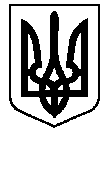 